Socio demographic factors and ethnobotanical knowledge associated with sesame management practices across agroecological zones in Benin.  Supplementary materials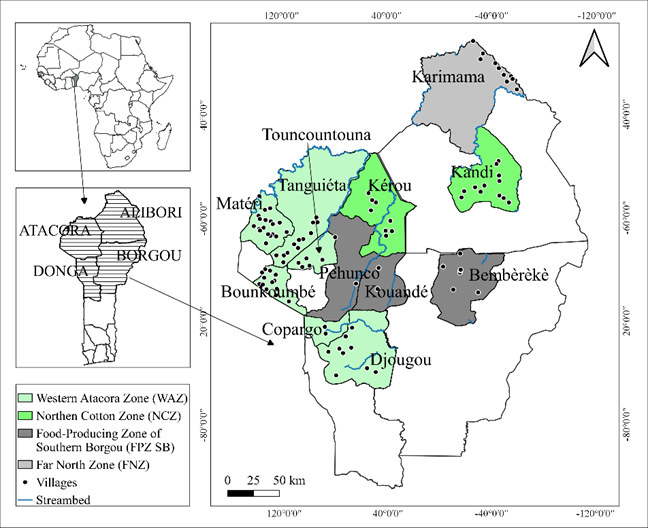 Fig S1: Map of surveyed areas across agroecological zones in northern Benin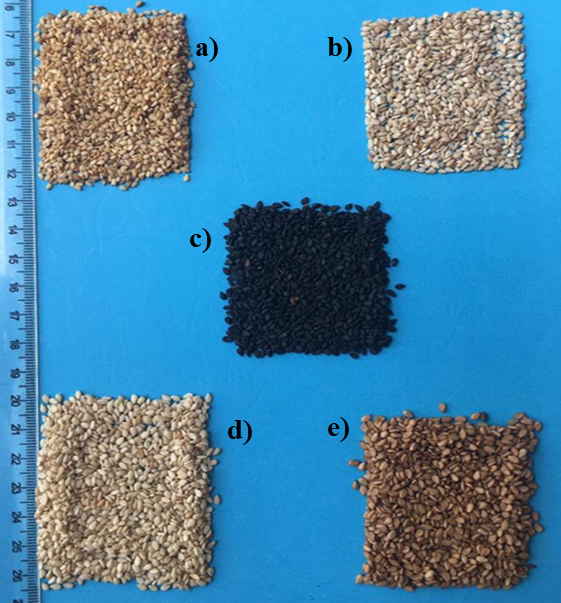 Fig S2: Different types of cultivars of sesame based on seed color and seed size; a) yellowish-seeded with small size b) withe-seeded with small size c) black-seeded with big size d) white-seeded with big size e) reddish-seeded with big size. Table S1: Socio demographic factors influencing sesame management practices such as intercropping, use of fertiliser and pesticide.Table S1: Socio demographic factors influencing sesame management practices such as intercropping, use of fertiliser and pesticide.Table S1: Socio demographic factors influencing sesame management practices such as intercropping, use of fertiliser and pesticide.Table S1: Socio demographic factors influencing sesame management practices such as intercropping, use of fertiliser and pesticide.Table S1: Socio demographic factors influencing sesame management practices such as intercropping, use of fertiliser and pesticide.IntercroppingIntercroppingIntercroppingIntercroppingIntercroppingVariableCoefficientStandard ErrorZ valueP > |Z|Gender-1.82727   0.38601  -4.734  2.2e-06 ***Age0.02764    0.01287   2.148   0.0317 *Educational attainment 0.10580    0.13561   0.780   0.332  Peulh and related-15.68830 1014.83210  -0.015   0.9877Bariba and related-2.48353    9.64042  -0.258   0.7967Yoa-lokpa and related-1.08939    7.93151  -0.137   0.8908    Dendi and related0.80038    6.25344   0.128   0.8982    Otamari and related-0.36010     4.59370  -0.078   0.9375   Yoruba and related-0.25551    3.17070  -0.081   0.9358Mossi0.43364.789560.0870.9572Zerma-0.34293.1589-0.0780.9365Intercept-0.17603   13.02574  -0.014   0.9892Use of fertiliserUse of fertiliserUse of fertiliserUse of fertiliserUse of fertiliserGender  4.967e-01  8.329e-01   0.68 0.00331**Age -1.506e-02   2.214e-02 -0.596  0.496Educational attainment -2.407e-01   2.156e-01-1.116  0.264Peulh and related-4.513e+15 5.501e+14  -8.2022.36e-16 ***Bariba and related-7.667e+124.716e+14-0.0160.987Yoa-lokpa and related-6.389e+123.930e+14-0.0160.987Dendi and related-5.112e+123.144e+14-0.0160.987Otamari and related-3.834e+122.358e+14-0.0160.987Yoruba and related-2.556e+121.572e+14  -0.0160.987Mossi-1.278e+127.859e+13  -0.0160.987Zerma-1.078e+127.859e+13  -0.0160.987Intercept-4.303944   1.450504  -2.967  0.00301 **Use of pesticideUse of pesticideUse of pesticideUse of pesticideUse of pesticideGender1.817e+00 3.661e-01   4.961    7e-07 ***Age-8.490e-03    1.229e-02  -0.691     0.490Educational attainment 3.670e-02  1.202e-01    0.305    0.760     Peulh and related4.477e+151.377e+14  32.507   2e-16 ***Bariaba and related-2.269e+131.181e+14-0.1920.848Yoa-lokpa and related-1.891e+139.838e+13-0.1920.848Dendi and related-1.513e+137.870e+13-0.1920.848Otamari and related-1.513e+135.903e+13-0.1920.848Yoruba and related-7.564e+123.935e+13-0.1920.848Mossi-3.782e+12  1.968e+13  -0.192    0.848Zerma-3.769e+12  1.965e+13  -0.192    0.848Intercept3.026e+131.574e+14    0.192    0.848 ***: p<0.001; **:  p<0.01; *: p<0.05, Z-value is the regression coefficient divided by standard error***: p<0.001; **:  p<0.01; *: p<0.05, Z-value is the regression coefficient divided by standard error***: p<0.001; **:  p<0.01; *: p<0.05, Z-value is the regression coefficient divided by standard error***: p<0.001; **:  p<0.01; *: p<0.05, Z-value is the regression coefficient divided by standard error***: p<0.001; **:  p<0.01; *: p<0.05, Z-value is the regression coefficient divided by standard errorTable S2: Scores of variables related to sesame farm typology and reason for sesame production on five first principal componentTable S2: Scores of variables related to sesame farm typology and reason for sesame production on five first principal componentTable S2: Scores of variables related to sesame farm typology and reason for sesame production on five first principal componentTable S2: Scores of variables related to sesame farm typology and reason for sesame production on five first principal componentTable S2: Scores of variables related to sesame farm typology and reason for sesame production on five first principal componentTable S2: Scores of variables related to sesame farm typology and reason for sesame production on five first principal componentVariablesDim 1Dim 2Dim 3Dim 4Dim 5Use of fertiliser-0.244 -0.210.487-0.452-0.074Use of pesticide0.735 -0. 0560.06-0.452 0.204Intercropping -0.532-0.0.36-0.078  0.0980.146Seed origin-0.016  -0.42-0.553  -0.243-0.139Type of field ploughing-0.0570.274  0.35-0.570-0.447Seed drying place0.190.694-0.367-0.032-0.242Storage material   -0.034 -0.603-0.104  0.561  0.004Source of labour    0.508-0.14-0.421  0.203  0.379Reason for sesame production 0.040.0320.235-0.4320.757Yield kg.ha-10.508-0.033  0.458-0.107 0.088Area devoted to sesame production      0.67-0.125  0.1260.112-0.059% of variance17.2311.99  11.6610.659.78Cumulative % of variance17.2329.2240.8951.5561.34Dim: principal componentTable S3: Local nomenclature of sesame cultivars according to sociolinguistic groups and agroecological zones of BeninTable S3: Local nomenclature of sesame cultivars according to sociolinguistic groups and agroecological zones of BeninTable S3: Local nomenclature of sesame cultivars according to sociolinguistic groups and agroecological zones of BeninTable S3: Local nomenclature of sesame cultivars according to sociolinguistic groups and agroecological zones of BeninTable S3: Local nomenclature of sesame cultivars according to sociolinguistic groups and agroecological zones of BeninSocio linguistic groupFar North Zone (FNZ)Food-producing zone of southern Borgou (FPZSB)Northern Cotton Zone (NCZ) West Atacora Zone (WAZ)Bariba	and relatedBoussoum, moussoum, houwinlemptiKaham; kassam, mounssiminDendi	and relatedLempti, Yoa-lokpa and related	Sowa, sosowan Sowa, saham, Peulh	and related BoussoumarilemptiOtamari and related	higninhignin, ngnin, Ngné,hignin, Wôgounmou, sari, Wôgoundam, Wôdomepè, Ognangou, Ignin, Mouwalowouan, N'ssodomepime, Sonkouessi;sonda, Yoruba and related	MonhinSari, gouolo; yintiOthers Lempti LemptiSonwin, sonda, N'sôromou